Заявление
о выдаче разрешения на добычу охотничьих ресурсовЗаявление
о выдаче разрешения на добычу охотничьих ресурсовЗаявление
о выдаче разрешения на добычу охотничьих ресурсовЗаявление
о выдаче разрешения на добычу охотничьих ресурсовЗаявление
о выдаче разрешения на добычу охотничьих ресурсовЗаявление
о выдаче разрешения на добычу охотничьих ресурсовЗаявление
о выдаче разрешения на добычу охотничьих ресурсовЗаявление
о выдаче разрешения на добычу охотничьих ресурсовЗаявление
о выдаче разрешения на добычу охотничьих ресурсовЗаявление
о выдаче разрешения на добычу охотничьих ресурсовПрошу выдать мне разрешение на добычу охотничьих ресурсов в целяхПрошу выдать мне разрешение на добычу охотничьих ресурсов в целяхПрошу выдать мне разрешение на добычу охотничьих ресурсов в целяхПрошу выдать мне разрешение на добычу охотничьих ресурсов в целяхПрошу выдать мне разрешение на добычу охотничьих ресурсов в целяхПрошу выдать мне разрешение на добычу охотничьих ресурсов в целяхПрошу выдать мне разрешение на добычу охотничьих ресурсов в целяхПрошу выдать мне разрешение на добычу охотничьих ресурсов в целяхПрошу выдать мне разрешение на добычу охотничьих ресурсов в целяхПрошу выдать мне разрешение на добычу охотничьих ресурсов в целяхЛюбительская и спортивная охотаЛюбительская и спортивная охотаЛюбительская и спортивная охотаЛюбительская и спортивная охотаЛюбительская и спортивная охотаЛюбительская и спортивная охотаЛюбительская и спортивная охотаЛюбительская и спортивная охотаЛюбительская и спортивная охотаЛюбительская и спортивная охота(указываются виды охоты)(указываются виды охоты)(указываются виды охоты)(указываются виды охоты)(указываются виды охоты)(указываются виды охоты)Сведения о видах и количестве добываемых охотничьих ресурсов, предполагаемые сроки охоты:Сведения о видах и количестве добываемых охотничьих ресурсов, предполагаемые сроки охоты:Сведения о видах и количестве добываемых охотничьих ресурсов, предполагаемые сроки охоты:Сведения о видах и количестве добываемых охотничьих ресурсов, предполагаемые сроки охоты:Сведения о видах и количестве добываемых охотничьих ресурсов, предполагаемые сроки охоты:Сведения о видах и количестве добываемых охотничьих ресурсов, предполагаемые сроки охоты:Сведения о видах и количестве добываемых охотничьих ресурсов, предполагаемые сроки охоты:Сведения о видах и количестве добываемых охотничьих ресурсов, предполагаемые сроки охоты:Сведения о видах и количестве добываемых охотничьих ресурсов, предполагаемые сроки охоты:Сведения о видах и количестве добываемых охотничьих ресурсов, предполагаемые сроки охоты:1. вальдшнеп (суточная норма – 5 особей), с 04.05.2024 по 13.05.20241. вальдшнеп (суточная норма – 5 особей), с 04.05.2024 по 13.05.20241. вальдшнеп (суточная норма – 5 особей), с 04.05.2024 по 13.05.20241. вальдшнеп (суточная норма – 5 особей), с 04.05.2024 по 13.05.20241. вальдшнеп (суточная норма – 5 особей), с 04.05.2024 по 13.05.20241. вальдшнеп (суточная норма – 5 особей), с 04.05.2024 по 13.05.20241. вальдшнеп (суточная норма – 5 особей), с 04.05.2024 по 13.05.20241. вальдшнеп (суточная норма – 5 особей), с 04.05.2024 по 13.05.20241. вальдшнеп (суточная норма – 5 особей), с 04.05.2024 по 13.05.20241. вальдшнеп (суточная норма – 5 особей), с 04.05.2024 по 13.05.2024(указываются виды охотничьих ресурсов, количество к добыче, сроки охоты)2. глухарь (норма добычи за сезон – 1), с 04.05.2024 по 13.05.2024(указываются виды охотничьих ресурсов, количество к добыче, сроки охоты)2. глухарь (норма добычи за сезон – 1), с 04.05.2024 по 13.05.2024(указываются виды охотничьих ресурсов, количество к добыче, сроки охоты)2. глухарь (норма добычи за сезон – 1), с 04.05.2024 по 13.05.2024(указываются виды охотничьих ресурсов, количество к добыче, сроки охоты)2. глухарь (норма добычи за сезон – 1), с 04.05.2024 по 13.05.2024(указываются виды охотничьих ресурсов, количество к добыче, сроки охоты)2. глухарь (норма добычи за сезон – 1), с 04.05.2024 по 13.05.2024(указываются виды охотничьих ресурсов, количество к добыче, сроки охоты)2. глухарь (норма добычи за сезон – 1), с 04.05.2024 по 13.05.2024(указываются виды охотничьих ресурсов, количество к добыче, сроки охоты)2. глухарь (норма добычи за сезон – 1), с 04.05.2024 по 13.05.2024(указываются виды охотничьих ресурсов, количество к добыче, сроки охоты)2. глухарь (норма добычи за сезон – 1), с 04.05.2024 по 13.05.2024(указываются виды охотничьих ресурсов, количество к добыче, сроки охоты)2. глухарь (норма добычи за сезон – 1), с 04.05.2024 по 13.05.2024(указываются виды охотничьих ресурсов, количество к добыче, сроки охоты)2. глухарь (норма добычи за сезон – 1), с 04.05.2024 по 13.05.2024(указываются виды охотничьих ресурсов, количество к добыче, сроки охоты)3. тетерев (норма добычи за сезон– 2), с 04.05.2024 по 13.05.2024(указываются виды охотничьих ресурсов, количество к добыче, сроки охоты)3. тетерев (норма добычи за сезон– 2), с 04.05.2024 по 13.05.2024(указываются виды охотничьих ресурсов, количество к добыче, сроки охоты)3. тетерев (норма добычи за сезон– 2), с 04.05.2024 по 13.05.2024(указываются виды охотничьих ресурсов, количество к добыче, сроки охоты)3. тетерев (норма добычи за сезон– 2), с 04.05.2024 по 13.05.2024(указываются виды охотничьих ресурсов, количество к добыче, сроки охоты)3. тетерев (норма добычи за сезон– 2), с 04.05.2024 по 13.05.2024(указываются виды охотничьих ресурсов, количество к добыче, сроки охоты)3. тетерев (норма добычи за сезон– 2), с 04.05.2024 по 13.05.2024(указываются виды охотничьих ресурсов, количество к добыче, сроки охоты)3. тетерев (норма добычи за сезон– 2), с 04.05.2024 по 13.05.2024(указываются виды охотничьих ресурсов, количество к добыче, сроки охоты)3. тетерев (норма добычи за сезон– 2), с 04.05.2024 по 13.05.2024(указываются виды охотничьих ресурсов, количество к добыче, сроки охоты)3. тетерев (норма добычи за сезон– 2), с 04.05.2024 по 13.05.2024(указываются виды охотничьих ресурсов, количество к добыче, сроки охоты)3. тетерев (норма добычи за сезон– 2), с 04.05.2024 по 13.05.2024(указываются виды охотничьих ресурсов, количество к добыче, сроки охоты)(указываются виды охотничьих ресурсов, количество к добыче, сроки охоты)(указываются виды охотничьих ресурсов, количество к добыче, сроки охоты)(указываются виды охотничьих ресурсов, количество к добыче, сроки охоты)(указываются виды охотничьих ресурсов, количество к добыче, сроки охоты)(указываются виды охотничьих ресурсов, количество к добыче, сроки охоты)(указываются виды охотничьих ресурсов, количество к добыче, сроки охоты)(указываются виды охотничьих ресурсов, количество к добыче, сроки охоты)(указываются виды охотничьих ресурсов, количество к добыче, сроки охоты)(указываются виды охотничьих ресурсов, количество к добыче, сроки охоты)Места охоты: ОДИН КОНКРЕТНЫЙ УЧАСТОК: уч. Болото Зеленецкие мхи ООУ Тихвинский р-н ЛОИЛИ:уч. в районе г. Кировск ООУ Кировский р-н ЛО;уч. в районе Госграница – Сайменский канал ООУ Выборгский р-н ЛО;уч. в районе пос. Игнатовское ООУ Подпорожский р-н ЛО;уч. в районе р-н оз. Чаголинское ООУ Тихвинский р-н ЛО;уч. в северной части района ООУ Лодейнопольский р-н ЛО;уч. к юго-востоку от г. Подпорожье ООУ Подпорожский р-н ЛО;уч. Капшинский ООУ Тихвинский р-н ЛО;уч. Полянский ООУ Выборгский р-н ЛООхотничий билет:  серия ___ № _______________ дата выдачи _______________ Места охоты: ОДИН КОНКРЕТНЫЙ УЧАСТОК: уч. Болото Зеленецкие мхи ООУ Тихвинский р-н ЛОИЛИ:уч. в районе г. Кировск ООУ Кировский р-н ЛО;уч. в районе Госграница – Сайменский канал ООУ Выборгский р-н ЛО;уч. в районе пос. Игнатовское ООУ Подпорожский р-н ЛО;уч. в районе р-н оз. Чаголинское ООУ Тихвинский р-н ЛО;уч. в северной части района ООУ Лодейнопольский р-н ЛО;уч. к юго-востоку от г. Подпорожье ООУ Подпорожский р-н ЛО;уч. Капшинский ООУ Тихвинский р-н ЛО;уч. Полянский ООУ Выборгский р-н ЛООхотничий билет:  серия ___ № _______________ дата выдачи _______________ Места охоты: ОДИН КОНКРЕТНЫЙ УЧАСТОК: уч. Болото Зеленецкие мхи ООУ Тихвинский р-н ЛОИЛИ:уч. в районе г. Кировск ООУ Кировский р-н ЛО;уч. в районе Госграница – Сайменский канал ООУ Выборгский р-н ЛО;уч. в районе пос. Игнатовское ООУ Подпорожский р-н ЛО;уч. в районе р-н оз. Чаголинское ООУ Тихвинский р-н ЛО;уч. в северной части района ООУ Лодейнопольский р-н ЛО;уч. к юго-востоку от г. Подпорожье ООУ Подпорожский р-н ЛО;уч. Капшинский ООУ Тихвинский р-н ЛО;уч. Полянский ООУ Выборгский р-н ЛООхотничий билет:  серия ___ № _______________ дата выдачи _______________ Места охоты: ОДИН КОНКРЕТНЫЙ УЧАСТОК: уч. Болото Зеленецкие мхи ООУ Тихвинский р-н ЛОИЛИ:уч. в районе г. Кировск ООУ Кировский р-н ЛО;уч. в районе Госграница – Сайменский канал ООУ Выборгский р-н ЛО;уч. в районе пос. Игнатовское ООУ Подпорожский р-н ЛО;уч. в районе р-н оз. Чаголинское ООУ Тихвинский р-н ЛО;уч. в северной части района ООУ Лодейнопольский р-н ЛО;уч. к юго-востоку от г. Подпорожье ООУ Подпорожский р-н ЛО;уч. Капшинский ООУ Тихвинский р-н ЛО;уч. Полянский ООУ Выборгский р-н ЛООхотничий билет:  серия ___ № _______________ дата выдачи _______________ Места охоты: ОДИН КОНКРЕТНЫЙ УЧАСТОК: уч. Болото Зеленецкие мхи ООУ Тихвинский р-н ЛОИЛИ:уч. в районе г. Кировск ООУ Кировский р-н ЛО;уч. в районе Госграница – Сайменский канал ООУ Выборгский р-н ЛО;уч. в районе пос. Игнатовское ООУ Подпорожский р-н ЛО;уч. в районе р-н оз. Чаголинское ООУ Тихвинский р-н ЛО;уч. в северной части района ООУ Лодейнопольский р-н ЛО;уч. к юго-востоку от г. Подпорожье ООУ Подпорожский р-н ЛО;уч. Капшинский ООУ Тихвинский р-н ЛО;уч. Полянский ООУ Выборгский р-н ЛООхотничий билет:  серия ___ № _______________ дата выдачи _______________ Места охоты: ОДИН КОНКРЕТНЫЙ УЧАСТОК: уч. Болото Зеленецкие мхи ООУ Тихвинский р-н ЛОИЛИ:уч. в районе г. Кировск ООУ Кировский р-н ЛО;уч. в районе Госграница – Сайменский канал ООУ Выборгский р-н ЛО;уч. в районе пос. Игнатовское ООУ Подпорожский р-н ЛО;уч. в районе р-н оз. Чаголинское ООУ Тихвинский р-н ЛО;уч. в северной части района ООУ Лодейнопольский р-н ЛО;уч. к юго-востоку от г. Подпорожье ООУ Подпорожский р-н ЛО;уч. Капшинский ООУ Тихвинский р-н ЛО;уч. Полянский ООУ Выборгский р-н ЛООхотничий билет:  серия ___ № _______________ дата выдачи _______________ Места охоты: ОДИН КОНКРЕТНЫЙ УЧАСТОК: уч. Болото Зеленецкие мхи ООУ Тихвинский р-н ЛОИЛИ:уч. в районе г. Кировск ООУ Кировский р-н ЛО;уч. в районе Госграница – Сайменский канал ООУ Выборгский р-н ЛО;уч. в районе пос. Игнатовское ООУ Подпорожский р-н ЛО;уч. в районе р-н оз. Чаголинское ООУ Тихвинский р-н ЛО;уч. в северной части района ООУ Лодейнопольский р-н ЛО;уч. к юго-востоку от г. Подпорожье ООУ Подпорожский р-н ЛО;уч. Капшинский ООУ Тихвинский р-н ЛО;уч. Полянский ООУ Выборгский р-н ЛООхотничий билет:  серия ___ № _______________ дата выдачи _______________ Места охоты: ОДИН КОНКРЕТНЫЙ УЧАСТОК: уч. Болото Зеленецкие мхи ООУ Тихвинский р-н ЛОИЛИ:уч. в районе г. Кировск ООУ Кировский р-н ЛО;уч. в районе Госграница – Сайменский канал ООУ Выборгский р-н ЛО;уч. в районе пос. Игнатовское ООУ Подпорожский р-н ЛО;уч. в районе р-н оз. Чаголинское ООУ Тихвинский р-н ЛО;уч. в северной части района ООУ Лодейнопольский р-н ЛО;уч. к юго-востоку от г. Подпорожье ООУ Подпорожский р-н ЛО;уч. Капшинский ООУ Тихвинский р-н ЛО;уч. Полянский ООУ Выборгский р-н ЛООхотничий билет:  серия ___ № _______________ дата выдачи _______________ Места охоты: ОДИН КОНКРЕТНЫЙ УЧАСТОК: уч. Болото Зеленецкие мхи ООУ Тихвинский р-н ЛОИЛИ:уч. в районе г. Кировск ООУ Кировский р-н ЛО;уч. в районе Госграница – Сайменский канал ООУ Выборгский р-н ЛО;уч. в районе пос. Игнатовское ООУ Подпорожский р-н ЛО;уч. в районе р-н оз. Чаголинское ООУ Тихвинский р-н ЛО;уч. в северной части района ООУ Лодейнопольский р-н ЛО;уч. к юго-востоку от г. Подпорожье ООУ Подпорожский р-н ЛО;уч. Капшинский ООУ Тихвинский р-н ЛО;уч. Полянский ООУ Выборгский р-н ЛООхотничий билет:  серия ___ № _______________ дата выдачи _______________ Места охоты: ОДИН КОНКРЕТНЫЙ УЧАСТОК: уч. Болото Зеленецкие мхи ООУ Тихвинский р-н ЛОИЛИ:уч. в районе г. Кировск ООУ Кировский р-н ЛО;уч. в районе Госграница – Сайменский канал ООУ Выборгский р-н ЛО;уч. в районе пос. Игнатовское ООУ Подпорожский р-н ЛО;уч. в районе р-н оз. Чаголинское ООУ Тихвинский р-н ЛО;уч. в северной части района ООУ Лодейнопольский р-н ЛО;уч. к юго-востоку от г. Подпорожье ООУ Подпорожский р-н ЛО;уч. Капшинский ООУ Тихвинский р-н ЛО;уч. Полянский ООУ Выборгский р-н ЛООхотничий билет:  серия ___ № _______________ дата выдачи _______________ Иная информация:Иная информация:Иная информация:квитанция об оплате государственной пошлины, оплата ставки сбора за квитанция об оплате государственной пошлины, оплата ставки сбора за квитанция об оплате государственной пошлины, оплата ставки сбора за квитанция об оплате государственной пошлины, оплата ставки сбора за квитанция об оплате государственной пошлины, оплата ставки сбора за квитанция об оплате государственной пошлины, оплата ставки сбора за квитанция об оплате государственной пошлины, оплата ставки сбора за пользование объектами животного мира.пользование объектами животного мира.пользование объектами животного мира.пользование объектами животного мира.пользование объектами животного мира.пользование объектами животного мира.пользование объектами животного мира.пользование объектами животного мира.пользование объектами животного мира.пользование объектами животного мира.На обработку моих персональных данных (в том числе автоматизированную обработку) согласен (согласна).На обработку моих персональных данных (в том числе автоматизированную обработку) согласен (согласна).На обработку моих персональных данных (в том числе автоматизированную обработку) согласен (согласна).На обработку моих персональных данных (в том числе автоматизированную обработку) согласен (согласна).На обработку моих персональных данных (в том числе автоматизированную обработку) согласен (согласна).На обработку моих персональных данных (в том числе автоматизированную обработку) согласен (согласна).На обработку моих персональных данных (в том числе автоматизированную обработку) согласен (согласна).На обработку моих персональных данных (в том числе автоматизированную обработку) согласен (согласна).На обработку моих персональных данных (в том числе автоматизированную обработку) согласен (согласна).На обработку моих персональных данных (в том числе автоматизированную обработку) согласен (согласна).«___»___________20____г.«___»___________20____г.«___»___________20____г.«___»___________20____г.«___»___________20____г.«___»___________20____г.«___»___________20____г. (подпись заявителя)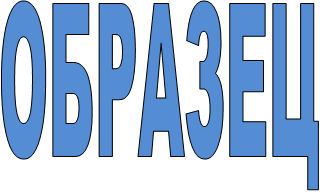 